ПРОЕКТО внесении изменений и дополнений в постановление  главы сельского поселения Кара-Якуповский  сельсовет муниципального района Чишминский район Республики Башкортостан от 10 ноября 2014 года № 41/1  «Об утверждении  муниципальной программы «Комплексное развитие территории сельского поселения Кара-Якуповский сельсовет муниципального района Чишминский район» на 2015-2018 годы	В целях реализации муниципальной программы «Комплексное развитие территории сельского поселения Кара-Якуповский сельсовет муниципального района Чишминский район» на 2015-2018 годы, в соответствии  с Федеральным законом от 06.10.2003 № 131-ФЗ «Об общих принципах организации местного самоуправления в Российской Федерации», Уставом сельского поселения Кара-Якуповский  сельсовет, а также в связи с уточнением расходов бюджета сельского поселения Кара-Якуповский сельсовет  		ПОСТАНОВЛЯЮ:	1.Внести следующие изменения в постановление главы сельского поселения Кара-Якуповский сельсовет муниципального района Чишминский район Республики Башкортостан от 10 ноября2015 года № 41/1  «Об утверждении  муниципальной программы «Комплексное развитие территории сельского поселения Кара-Якуповскийсельсовет муниципального района Чишминский район» на 2015-2018 годы:- паспорт муниципальной программы изменить и изложить в новой редакции (приложение №1);- приложение №1 «Целевые показатели (индикаторы) подпрограммы, степень влияния показателей (индикаторов) на достижение тактической цели» изменить и изложить в новой редакции (приложение  №2);- приложение №2 «План мероприятий Программы» изменить и изложить в новой редакции (приложение №3).2. Дополнить муниципальную программу«Комплексное развитие территории сельского поселения Кара-Якуповский сельсовет муниципального района Чишминский район» на 2015-2018 годы подпрограммой  «Модернизация и развитие автомобильных дорог общего пользования местного значения сельского поселения Кара-Якуповский  сельсовет муниципального района Чишминский район» на 2015-2018 годы (приложение №4).3. Контроль за исполнением данного постановления оставляю за собой.	Глава сельского поселения Кара-Якуповский сельсоветмуниципального района Чишминский район                          Р.З. КарагуловПОДПРОГРАММА 5.«Модернизация и развитие автомобильных дорог общего пользования местного значения сельского поселенияКара-Якуповский сельсовет муниципального района Чишминский район» на 2015-2018 годыПаспорт подпрограммыХарактеристика текущего состояния, основные проблемы в сфере дорожной деятельности, показатели и анализ социальных, финансово-экономических и прочих рисков реализации ПодпрограммыВажным фактором жизнеобеспечения населения, способствующим стабильности социально-экономического развития сельского поселения Кара-Якуповский сельсовет, является развитие сети автомобильных дорог общего пользования. Общая протяженность автомобильных дорог общего пользования в сельском поселении Кара-Якуповский  сельсовет составляет 15,933 км.С учетом масштабности транспортных проблем и высокой капиталоемкости дорожного строительства развитие сети дорог местного значения может осуществляться только на основе муниципальных программ с привлечением средств бюджета Республики Башкортостан и муниципального района Чишминский.Анализ проблем, связанных с неудовлетворительным состоянием дорог местного значения, показывает необходимость комплексного подхода к их решению, что предполагает использование программно-целевого метода.Программный подход представляется единственно возможным, поскольку позволяет сконцентрировать финансовые ресурсы на конкретных мероприятиях Программы. При этом важное значение для успешной реализации Программы имеет прогнозирование возможных рисков, связанных с достижением цели и решением задач Программы, оценка их масштабов и последствий, а также формирование системы мер по их предотвращению.Правовые риски связаны с изменением федерального и регионального законодательства, длительностью формирования нормативно-правовой базы, необходимой для эффективной реализации Программы. Это может привести к увеличению планируемых сроков или изменению условий реализации мероприятий Программы.Для минимизации воздействия данной группы рисков планируется проводить мониторинг планируемых изменений в федеральном и региональном законодательстве в сфере дорожной деятельности.Финансовые риски связаны с возникновением бюджетного дефицита и, как следствие, недостаточным уровнем бюджетного финансирования сферы дорожной деятельности, что может повлечь недофинансирование, сокращение или прекращение программных мероприятий.Способами ограничения финансовых рисков выступают ежегодное уточнение объемов финансовых средств, предусмотренных на реализацию мероприятий Программы, в том числе в зависимости от достигнутых результатов; определение приоритетов для первоочередного финансирования; привлечение внебюджетного финансирования.Макроэкономические риски связаны с возможностями ухудшения внутренней и внешней конъюнктуры, снижения темпов роста национальной экономики и уровня инвестиционной активности, высокой инфляцией, а также с кризисом банковской системы и возникновением бюджетного дефицита.Административные риски связаны с неэффективным управлением Программой, низкой эффективностью взаимодействия заинтересованных сторон, что может повлечь за собой потерю управляемости дорожной деятельности, нарушение планируемых сроков реализации Программы, невыполнение ее задач, недостижение плановых значений показателей, снижение эффективности использования ресурсов и качества выполнения мероприятий Программы.Основными условиями минимизации административных рисков являются формирование эффективной системы управления реализацией Программы; ежегодный анализ результативности реализации Программы; повышение эффективности взаимодействия участников реализации Программы; своевременная корректировка мероприятий Программы.2. Приоритеты и цели муниципальной политики в сфере дорожной деятельности, цели и задачи Подпрограммы, планируемые конечные результаты реализации ПодпрограммыПрограмма соответствует приоритетам, установленным Стратегией социально-экономического развития Республики Башкортостан на период до 2020 года, утвержденной постановлением Правительства Республики Башкортостан от 30сентября 2009 года № 370.Основной целью настоящей Программы является увеличение протяженности, достижение требуемого технического и эксплуатационного состояния дорог местного значения.Достижение цели Программы обеспечивается за счет решения следующих задач:проектирование строительства и строительство автомобильных дорог общего пользования местного значения;ремонт автомобильных дорог общего пользования местного значения;содержание автомобильных дорог общего пользования местного значения.Работы по проектированию включают в себя комплекс мероприятий по разработке сметно-технической документации, предназначенной для определения основных видов, объемов и стоимости работ по строительству, реконструкции, капитальному ремонту и ремонту дорог местного значения.Работы по строительству включают в себя комплекс работ по устройству местных автодорог и входящих в них конструкций и сооружений.Работы по капитальному ремонту и ремонту дорог включают в себя комплекс работ по восстановлению транспортно-эксплуатационных характеристик дорог местного значения, в том числе и по конструктивным элементам дороги без изменения ее технической категории.Работы по содержанию дорог включают в себя комплекс мероприятий по содержанию дорог местного значения в зависимости от сезона.Решение этой задачи осуществляется путем привлечения из бюджета Республики Башкортостан субсидий бюджету поселения на ремонт дорог местного значения, что должно обеспечить проведение указанных работ в установленные сроки и поддержание транспортно-эксплуатационного состояния автомобильных дорог в соответствии с действующими нормативными требованиями.Работы по ремонту дорог включают в себя комплекс работ по восстановлению транспортно-эксплуатационных характеристик дорог местного значения, в том числе и по конструктивным элементам дороги без изменения ее технической категории.Реализация Программы позволит к 2018 году достигнуть следующих основных результатов:увеличение протяженности дорог местного значения, отвечающих нормативным требованиям;обеспечение уровня уборки улично-дорожной сети механизированным способом.Перечень мероприятий ПрограммыПодпрограмма включает в себя комплекс мероприятий в сфере дорожной деятельности в отношении дорог общего пользования местного значения.Программные мероприятия по ремонту автодорог направлены на приведение технического состояния автодорог поселения в соответствие с нормативными требованиями и требованиями по безопасности дорожного движения в рамках приказа Министерства транспорта Российской Федерации от 16.11.2012г. № 402 «Об утверждении Классификации работ по капитальному ремонту, ремонту и содержанию автомобильных дорог».При выполнении ремонта участка автомобильной дороги могут выполняться работы по его содержанию, если указанные работы необходимы для приведения ремонтируемого участка в надлежащее техническое состояние, но не были выполнены до начала ремонтных работ.Программными мероприятиями деятельности по содержанию автодорог сельского поселения Кара-Якуповский  сельсовет предусматриваются расходы на:содержание автодорог сельского поселения Кара-Якуповский сельсовет, направленное на приведение технического состояния автодорог поселения в соответствие с эксплуатационными требованиями и требованиями по безопасности дорожного движения в рамках приказа Министерства транспорта Российской Федерации от 16.11.2012г. № 402 «Об утверждении Классификации работ по капитальному ремонту, ремонту и содержанию автомобильных дорог»;управление дорожным хозяйством сельского поселения Кара-Якуповский сельсовет, в том числе на:подготовку документации по планировке территории в целях размещения автодорог сельского поселения Кара-Якуповский  сельсовет и (или) объектов дорожного сервиса, определение границ полос отвода автодорог сельского поселения и выполнение кадастровых и прочих работ (услуг) в целях государственной регистрации прав на земельные участки под автодорогами сельского поселения;прочие нужды в соответствии с действующим законодательством.Перечень мероприятий представлен в приложении 2 к Программе.Сроки и этапы реализации ПодпрограммыПодпрограмма реализуется в один этап: с 2015 по 2018 год.5.Объемы и источники финансирования подпрограммы.         Финансирование Подпрограммы осуществляется за счет средств бюджета сельского поселения Кара-Якуповский сельсовет муниципального района Чишминский район и субсидий из бюджета Республики Башкортостан согласно плану мероприятий Программы (Приложение №2). Объемы финансирования носят прогнозный характер и подлежат уточнению в установленном порядке при формировании проекта бюджета на соответствующий финансовый и плановый годы и уточнения расходов бюджета в течение финансового года.6. Перечень показателей (индикаторов) ПодпрограммыДля оценки эффективности реализации Подпрограммы используются показатели (индикаторы), представленные в приложении 1 к Программе.7. Механизм реализации подпрограммы.Организацию и управление всем комплексом работ по реализации подпрограммы осуществляет администрация сельского поселения Кара-Якуповский  сельсовет:- осуществляет контроль исполнения программных мероприятий;- составляет отчеты по реализации подпрограммы.Приложение №1к муниципальной программе «Комплексное развитие территории сельского поселения Кара-Якуповский сельсовет муниципального района Чишминский район на 2015-2018 годы»Целевые показатели (индикаторы) подпрограммы, степень влияния показателей (индикаторов) на достижение тактической целиПриложение №2к муниципальной программе «Комплексное развитие территории сельского поселения Кара-Якуповский сельсовет муниципального района Чишминский район на 2015-2018 годы»План мероприятий Программы БашҠортостан РеспубликаҺыШишмә районыМУНИЦИПАЛЬ РАЙОНЫныҢ Ҡара-Яҡуп ауыл советы ауыл биЛәмәһе БАШЛЫғЫ 452160, Ҡара-Яҡуп  ауылы, Үҙәк  урам, 31тел.: 2-75- 41;2-75- 42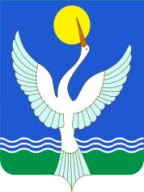 Республика БашкортостанГЛАВА СЕЛЬСКОГО ПОСЕЛЕНИЯ  Кара-Якуповский сельсоветМУНИЦИПАЛЬНОГО РАЙОНАЧишминскИЙ район452160, с.Кара-Якупово,  ул. Центральная, 31тел.: 2-75- 41; 2-75- 42Ответственный исполнитель Администрация сельского поселения Кара-Якуповский сельсовет муниципального района Чишминский районЦели подпрограммы-достижение требуемого технического и                         эксплуатационного состояния автомобильных дорог                         общего пользования местного значения в сельском поселении Задачи подпрограммы      -поддержание внутрипоселковых дорог и искусственных сооружений на них на уровне, соответствующем категории дороги, путем содержания дорог и сооружений на них;-сохранение протяжение внутрипоселковых дорог общего пользования за счет ремонтаВажнейшие целевые индикаторы и показатели подпрограммы- Доля протяжённости автомобильных дорог общего пользования местного значения, с твердым покрытием, требующих   ремонта к общей протяжённости автомобильных дорог общего пользования местного значенияЭтапы и сроки            реализации подпрограммы  2015 - 2018 годы без деления на этапы.                              Объемы и источники финансирования подпрограммыОбъем финансирования подпрограммы за счет средств бюджета сельского поселения составит _____  тыс. руб., в том числе по годам:                                           2015 год –      ______ тыс. руб.; Объемы бюджетного финансирования ежегодно уточняются  в установленном порядке  в процессе исполнения бюджета сельского поселения и при формировании бюджета сельского поселения на  очередной финансовый год и плановый период.                   Ожидаемые результаты     реализации подпрограммы  - увеличение протяженности дорог местного значения, отвечающих нормативным требованиям;- обеспечение уровня уборки улично-дорожной сети механизированным способомN  
п/пN  
п/пЦелевые показатели  (индикаторы)Ед. 
изм.Значение показателя (индикатора)Значение показателя (индикатора)Значение показателя (индикатора)Значение показателя (индикатора)Значение показателя (индикатора)Значение показателя (индикатора)N  
п/пN  
п/пЦелевые показатели  (индикаторы)Ед. 
изм.Отчетный
годТекущий
год       Текущий
год       Текущий
год       Годы реализации
ПрограммыГоды реализации
ПрограммыГоды реализации
ПрограммыГоды реализации
ПрограммыN  
п/пN  
п/пЦелевые показатели  (индикаторы)Ед. 
изм.20132013201420152015201620172018Подпрограмма 5. «Модернизация и развитие автомобильных дорог общего пользования местного значения сельского поселения Кара-Якуповский сельсовет муниципального района Чишминский район» на 2015-2018 годыПодпрограмма 5. «Модернизация и развитие автомобильных дорог общего пользования местного значения сельского поселения Кара-Якуповский сельсовет муниципального района Чишминский район» на 2015-2018 годыПодпрограмма 5. «Модернизация и развитие автомобильных дорог общего пользования местного значения сельского поселения Кара-Якуповский сельсовет муниципального района Чишминский район» на 2015-2018 годыПодпрограмма 5. «Модернизация и развитие автомобильных дорог общего пользования местного значения сельского поселения Кара-Якуповский сельсовет муниципального района Чишминский район» на 2015-2018 годыПодпрограмма 5. «Модернизация и развитие автомобильных дорог общего пользования местного значения сельского поселения Кара-Якуповский сельсовет муниципального района Чишминский район» на 2015-2018 годыПодпрограмма 5. «Модернизация и развитие автомобильных дорог общего пользования местного значения сельского поселения Кара-Якуповский сельсовет муниципального района Чишминский район» на 2015-2018 годыПодпрограмма 5. «Модернизация и развитие автомобильных дорог общего пользования местного значения сельского поселения Кара-Якуповский сельсовет муниципального района Чишминский район» на 2015-2018 годыПодпрограмма 5. «Модернизация и развитие автомобильных дорог общего пользования местного значения сельского поселения Кара-Якуповский сельсовет муниципального района Чишминский район» на 2015-2018 годыПодпрограмма 5. «Модернизация и развитие автомобильных дорог общего пользования местного значения сельского поселения Кара-Якуповский сельсовет муниципального района Чишминский район» на 2015-2018 годыПодпрограмма 5. «Модернизация и развитие автомобильных дорог общего пользования местного значения сельского поселения Кара-Якуповский сельсовет муниципального района Чишминский район» на 2015-2018 годыПодпрограмма 5. «Модернизация и развитие автомобильных дорог общего пользования местного значения сельского поселения Кара-Якуповский сельсовет муниципального района Чишминский район» на 2015-2018 годы11Протяженность дорог местного значения, отвечающих нормативным требованиямкм15,93315,93315,93315,93315,93315,93315,93315,93322Доля улично-дорожной сети, убираемая механизированным способом%№ п/пНаименованиепрограммного мероприятияИсполнительСрок   исполнения
Источники   
финансированияОбъемы финансирования, (тыс. руб.) Объемы финансирования, (тыс. руб.) Объемы финансирования, (тыс. руб.) Объемы финансирования, (тыс. руб.) Объемы финансирования, (тыс. руб.) № п/пНаименованиепрограммного мероприятияИсполнительСрок   исполнения
Источники   
финансированиявсего2015год2016год2017год2018 годПодпрограмма 5«Модернизация и развитие автомобильных дорог общего пользования местного значения сельского поселения _____ сельсоветмуниципального района Чишминский район» на 2015-2018 годыПодпрограмма 5«Модернизация и развитие автомобильных дорог общего пользования местного значения сельского поселения _____ сельсоветмуниципального района Чишминский район» на 2015-2018 годыПодпрограмма 5«Модернизация и развитие автомобильных дорог общего пользования местного значения сельского поселения _____ сельсоветмуниципального района Чишминский район» на 2015-2018 годыПодпрограмма 5«Модернизация и развитие автомобильных дорог общего пользования местного значения сельского поселения _____ сельсоветмуниципального района Чишминский район» на 2015-2018 годыПодпрограмма 5«Модернизация и развитие автомобильных дорог общего пользования местного значения сельского поселения _____ сельсоветмуниципального района Чишминский район» на 2015-2018 годыПодпрограмма 5«Модернизация и развитие автомобильных дорог общего пользования местного значения сельского поселения _____ сельсоветмуниципального района Чишминский район» на 2015-2018 годыПодпрограмма 5«Модернизация и развитие автомобильных дорог общего пользования местного значения сельского поселения _____ сельсоветмуниципального района Чишминский район» на 2015-2018 годыПодпрограмма 5«Модернизация и развитие автомобильных дорог общего пользования местного значения сельского поселения _____ сельсоветмуниципального района Чишминский район» на 2015-2018 годыПодпрограмма 5«Модернизация и развитие автомобильных дорог общего пользования местного значения сельского поселения _____ сельсоветмуниципального района Чишминский район» на 2015-2018 годыПодпрограмма 5«Модернизация и развитие автомобильных дорог общего пользования местного значения сельского поселения _____ сельсоветмуниципального района Чишминский район» на 2015-2018 годы1Содержание внутрипоселковых дорог и искусственных сооружений на нихСП Кара-Якуповский сельсоветежегодноБюджет СПБюджет РБ---2Ремонт автомобильных дорог общего пользования местного значенияСП Кара-Якуповский сельсоветежегодноБюджет СПБюджет РБ---